ESTATUTOS HARVESTMH, S.COOP.DENOMINACIÓN COOPERATIVA.La cooperativa funcionará bajo el nombre HARVESTMH, S.coop.DOMICILIO SOCIAL.El domicilio social de la cooperativa se establece en el IES miguel Hernández de Alhama de Murcia C.P.: 30840 TELEFONO: 968630344FAX: 968633422EMAIL: harvestmh@hotmail.comÁMBITO TERRITORIAL.Nuestra actividad empresarial se realizará dentro del territorio nacional.IMAGEN CORPORATIVA DE LA EMPRESA.-Nuestra imagen corporativa incorpora el nombre de la cooperativa, Harvestmh, que se propuso por tres motivos;Nuestra participación en el huerto escolar.Realmente plantaremos una semilla en el ámbito empresarial y obtendremos una cosecha, que esperamos sea importante para nosotros, tanto a nivel de conocimientos, como habilidades y porqué nó  beneficios.Incorporamos el inglés pues estamos en un centro bilingüe y las iniciales del nombre de nuestro centro, del que estamos muy orgullosos.La parte gráfica refleja el flujo comercial de compra y venta de productos	Harvest MHEn lo que refleja al significado de los colores se eligen esos tres por los siguientes motivos:Personalidad extrovertida, vital, ambiciosa.Confianza, seguridad, honestidad, autoridad.Nobleza, elegancia, discreción, misterio.OBJETO SOCIAL Y ACTIVIDAD ECONÓMICA.La finalidad de la cooperativa es, permitir a sus integrantes:Conocer y poner en práctica los valores de la cooperación, trabajo en equipo, democracia, igualdad y solidaridad. Tener un primer contacto con la creación y gestión de una empresa.La actividad económica que, para el cumplimiento de su objeto social, desarrollará la Cooperativa será la compra-venta de productos del mercado regional y de la cooperativa asociada, además de la producción de productos agrícolas que se venderán en el propio centro.DURACIÓN.La Cooperativa se constituye durante el curso escolar 2013-2014 y se liquidará al final de este. SOCIOS. REQUISITOS, DATOS Y ORGANIGRAMA.Los socios deberán ser estudiantes del IES Miguel Hernández, que estén cursando la optativa de Iniciación Profesional de la familia de Administración.La organización de la cooperativa se realiza como indica el siguiente organigrama, en el se recogen los distintos departamentos y quienes son los miembros del Consejo Rector:ORGANIGRAMA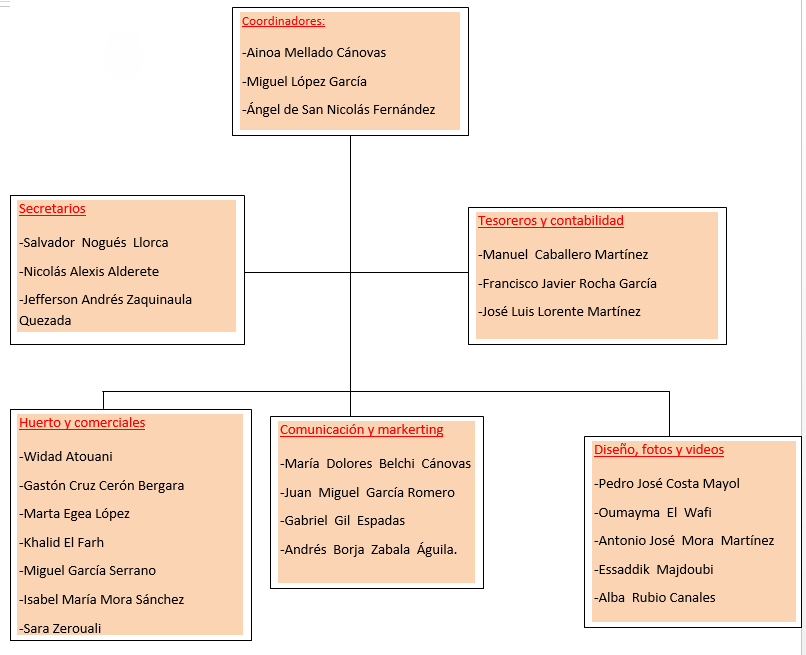 OBLIGACIONES DE LOS SOCIOS.-Participar en la actividad corporativizada.-Cumplir acuerdos válidamente adoptados.-Participar en las actividades de formación que se lleven a cabo.-No perjudicar a la cooperativa. -Si se le expulsa o da de baja responderá de deudas sociales, que se limitará al capital social. -Aportaciones en moneda de curso legal.DERECHOS.-Asistir a las convocatorias de asambleas, formular propuestas y votarlas.-Ser elector y elegible en cargos adicionales.-Participar en todas las actividades sin discriminación.-A la liquidación de sus aportaciones.-Recibir información.-Baja voluntaria preaviso escrito, antelación 15 días y obligatoria decidida por el Consejo rector.    10. CAPITAL SOCIAL.El capital social inicial de la cooperativa es de 200 €. Cada socio desembolsará 8 euros. En el momento de constitución de la cooperativa debe estar desembolsado al menos  el 60 %. Los socios que no hayan desembolsado en la fecha indicada tendrán que pagar un euro por cada día que pase a partir de la fecha establecida. La cantidad máxima de intereses de demora será de 7 euros.    11. NORMAS DE DISCIPLINA. -Faltas tipificadas: Muy Graves, Graves  y Leves. -Prescripción: 6 meses, 4 meses y 2 meses, respectivamente.-El Consejo Rector decide la sanción por cada expediente disciplinario que se abra.-En las graves y muy graves, el interesado tendrá audiencia y podrá alegar por escrito-En las muy graves podrá  ser expulsado. 12. FALTAS. 	  -MUY GRAVES  Competencia sin permiso.Fraude en aportaciones, deslealtad, delito y abuso de confianza. Desconsideración grave a miembros de la cooperativa. Falsificar documentos y datos. No participar en la actividad cooperativizada.Incumplir obligaciones económicas.              -GRAVES  Desconsideración a otros socios.Falta de disciplina.Incumplimiento de órdenes.Incumplimiento de normas de Seguridad e Higiene.             -LEVES  Ligera hacia  incorreción a otros. Retraso, negligencia, y descuido al realizar sus funciones.No participan en actividades de formación. 13. SANCIONES.         Amonestaciones verbales o por escrito en faltas leves, sanciones económicas que se acordarán posteriormente en las graves y expulsión del socio en las muy graves. 14. RESPONSABILIDAD SOCIAL EMPRESARIAL        Nuestra empresa apuesta por un modelo de comercialización de productos agrícolas ecológicos, para ello hemos desarrollado un huerto escolar donde plantamos varios tipos de verdura de forma ecológica. No se utilizarán fertilizantes, abonos, ni pesticidas que alteren el crecimiento y el sabor de los productos. Además, nuestros cultivos son plantados de forma estacionaria, es decir, respetando la estación óptima para cada tipo de cultivo.  Algunos de nuestros productos:•	Lechugas, coliflores, ajos. puerros y repollos.        Como visión a futuro esperamos desarrollar este apartado tanto ampliando nuestro actual huerto como llegando a acuerdos con nuestros proveedores y clientes para evitar el consumo de ciertos productos tratados y alterados.       Como parte de nuestra responsabilidad social corporativa, los socios de la cooperativa acuerdan que el 15% de nuestros beneficios de la empresa se donarán a Cruz Roja en Alhama.         Además propondremos a dicha entidad que nos ofrezca una charla formativa sobre primeros auxilios. Irá destinada tanto  a nuestros socios como a otros grupos de nuestro centro educativo.NOMBRE: DNITELEFONOFrancisco Javier Rocha García 49169734N 603487602Manolo Caballero Martínez 77855693A 676344452Gastón Cruz Cerón Bergara 48635403V 676774394Miguel García Serrano 49172052F 618569411Ángel de San Nicolás Fernández 48705120K 606810084Mariola Belchí Cánovas 21065026Q 603423071Gabriel Gil Espadas 48835815F 682595466Juan Miguel García Romero 77841104L 628891433Nicolás Alexis Alderete Y0237165A 617265450Jefferson Zaquinaula Quezada X9055263W 638241975Andrés Borja Zabala Águila 77856976K 607555997Alba Rubio Cánovas 49169328C 628919276Essadik Madjoubi 632392380Antonio José Mora 49305004L 615145448Salvador Nogués Llorca 48853013R 628849248Khalid El FarthSara Miriam Zerouali 722392549Isabel María Mora Sánchez 23334969C 653244830Marta Egea López 639016692José Luis Lorente Martínez 77836133Q 630266146Ainoa Mellado Cánovas 49169326H 663523153Widad Atouani X6944904P 632480415Omayma Elwafi 632677042Pedro José Costa Mayol 21065425R 634775381Miguel López García 48636551S 690024592